THE SOUTH AFRICAN DACHSHUND CLUB47TH ANNUAL CHAMPIONSHIP SHOW(Held under the Rules and Regulations of The KUSA)VENUE:				LOWER FIELD,GOLDFIELDS GROUNDS, BOEING ROAD, BEDFORDVIEWDATE :				11th OCTOBER 2015 (SUNDAY) at 09H00 ENTRIES CLOSE 28 SEPT 2015JUDGE			 MRS JANET GEESON  (U.K.)SHOW MANAGER:	MRS KAREN EVANS                                    RING STEWARD:  MR ADRIAN SHEASBY		HON VET:		PARK VET ON CALL                                     KUSA REP  :          TBAENTRIES &ENQUIRIES :		SECRETARY/TREASURER, PO BOX 1585 DERDEPOORT PARK 0035				TEL: 083 442 2552    E MAIL: waydack@worldonline.co.za  FAX: 086 557 1854				DO NOT SEND REGISTERED MAIL OR POSTAL ORDERS. (E MAIL ENTRIESWILL BE ACCEPTED PROVIDING 					DEPOSIT SLIP ACCOMPANIES THE ENTRY FORM)    NO EXHIBITOR NUMBERS WILL BE POSTED.BANKERS:			FNB ZAMBESI DRIVE BRANCH; CODE 230 145 ; ACCOUNT NO 50542199663ENTRY FEES:			R80,00 per dog for first 2 dogs, then R70,00 for all subsequent entries in the same 				Registered ownership.  Catalogues R35,00. Child/Junior Handling FREE. Bank 				Charges add R20,00 to all cash and cheque payments.CLASSES:			Baby Puppy, Minor Puppy, Puppy, Junior, Novice, Graduate, Members, SA Bred, Veterans;				Open, Champions & Neutered Dog.ORDER OF JUDGING:		Long Haired, Mini Long Haired, Smooth haired, Mini Smooth, Wire haired, Mini Wired haired.				Child & Junior Handling; Best Baby Puppy in Show;  Best Puppy in Show; Best Junior in 					Show; Best Veteran in Show; Best Neuter in Show; Best in Show.NOTE:				MINIATURE DACHSHUNDS WILL BE WEIGHED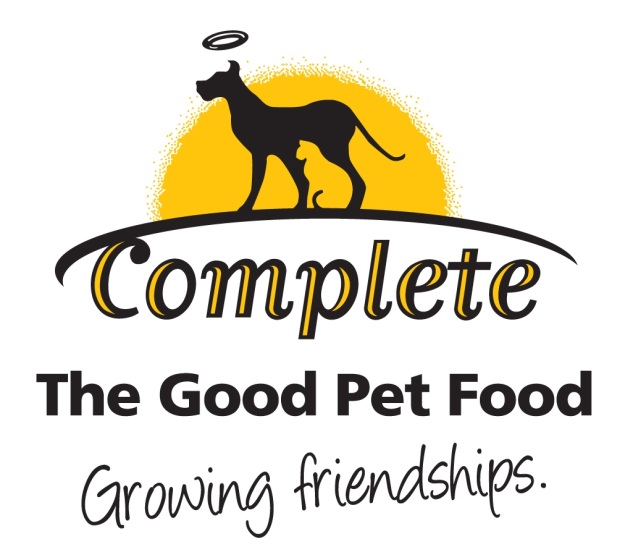 SPONSOR:													WE THANK COMPLETE PET FOOD FOR THEIR SPONSORSHIP OF								OUR SHOW.RIGHT OF ADMISSION RESERVED;  Article 26; “Subject to the provisions of Regulations for Championship Shows set forth inSchedule 3, the Show Committee of an affiliated club shall be empowered to decide all questions of fact and deal with all disputes & objections arising out of or in connection with any championship show or other show held in conjunction with & under the license of such championship show held by such club. All exhibitors/handlers are personally responsible for the control of their dogs at all times & shall be personally liable for any such claim in respect of injuries, which may be caused by their dogs. Bitches in season are allowed, but consideration to be given to exhibitors.